ALPAMYS SCHOOL
(наименование организации образования)Поурочный план или краткосрочный план для педагога организаций среднего образования
Сколько весит слон?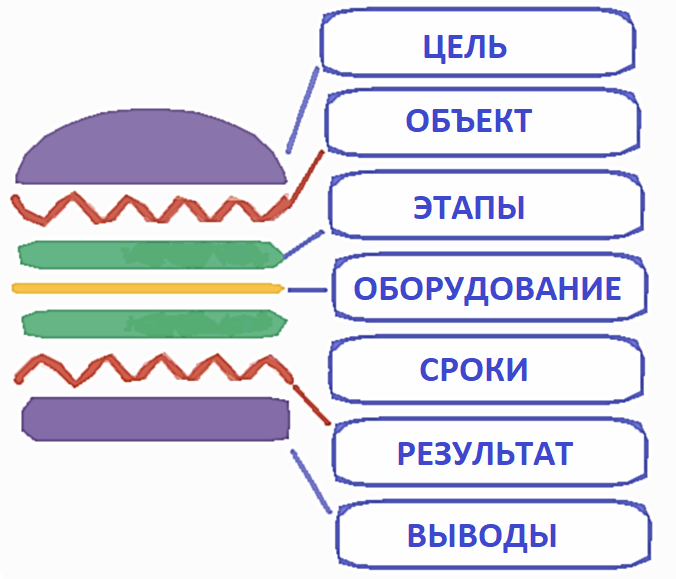 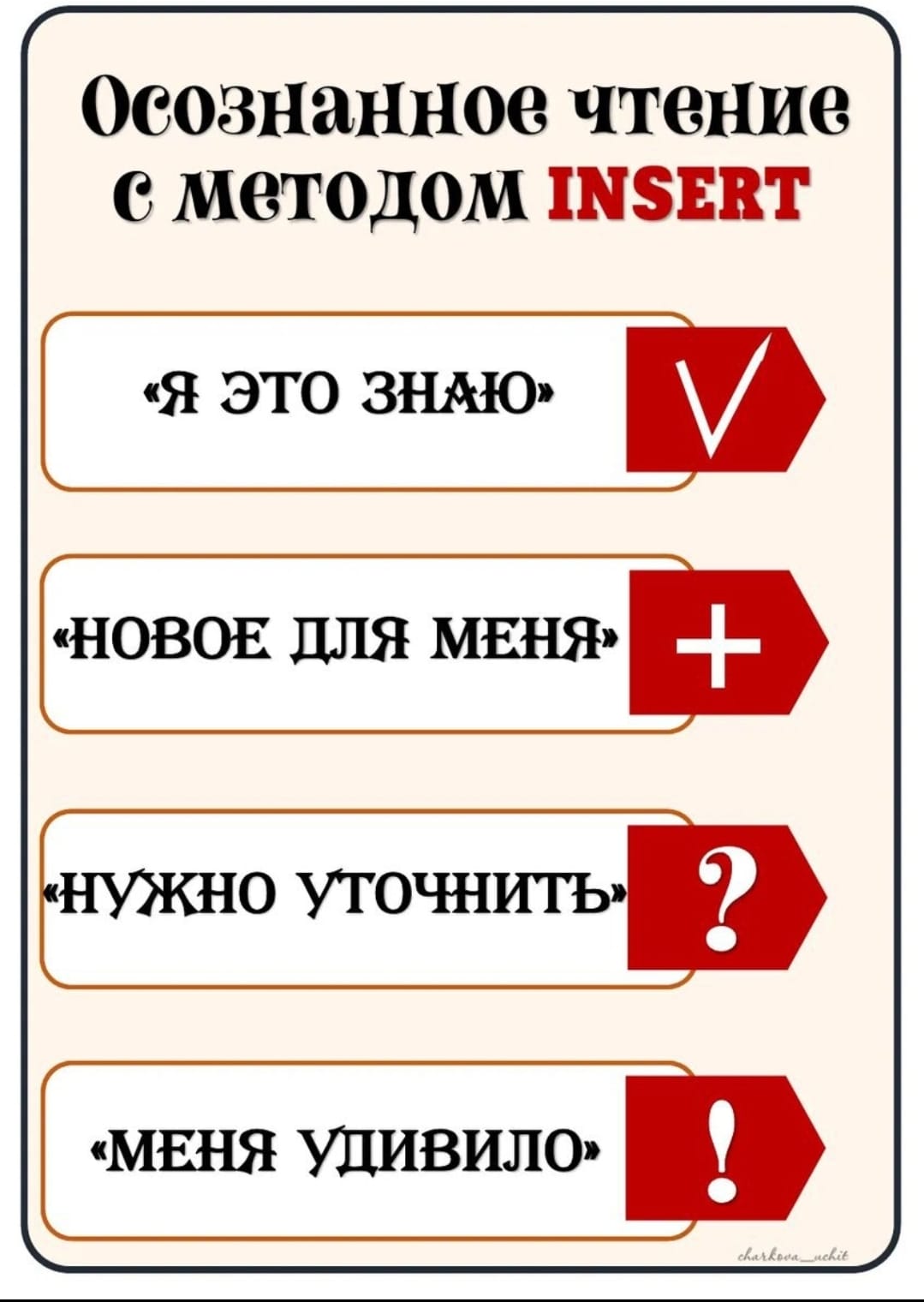 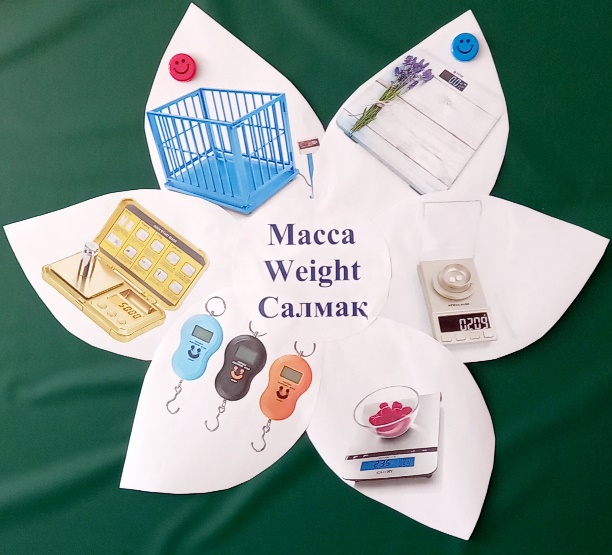 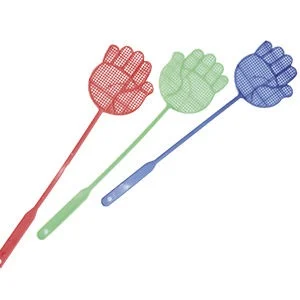 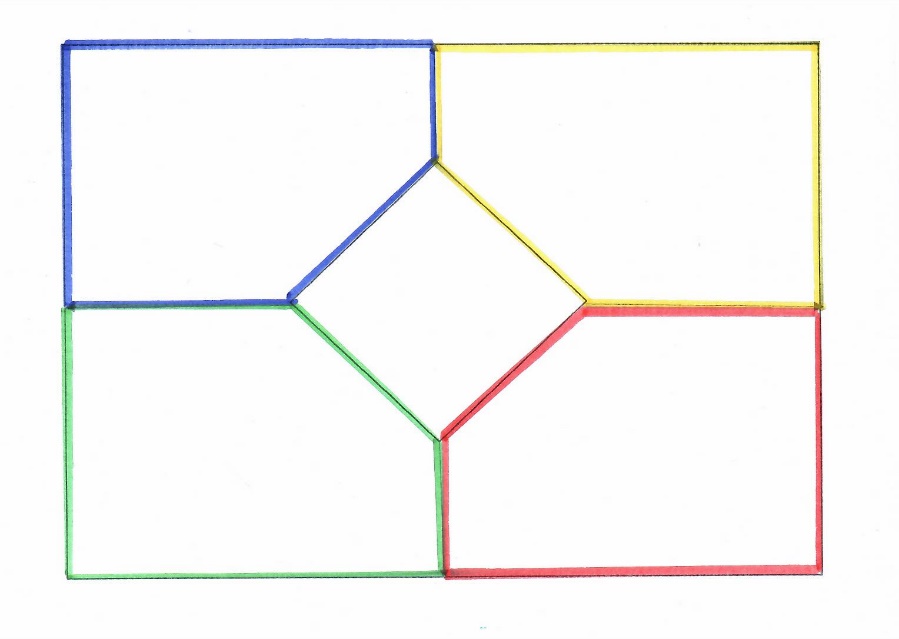 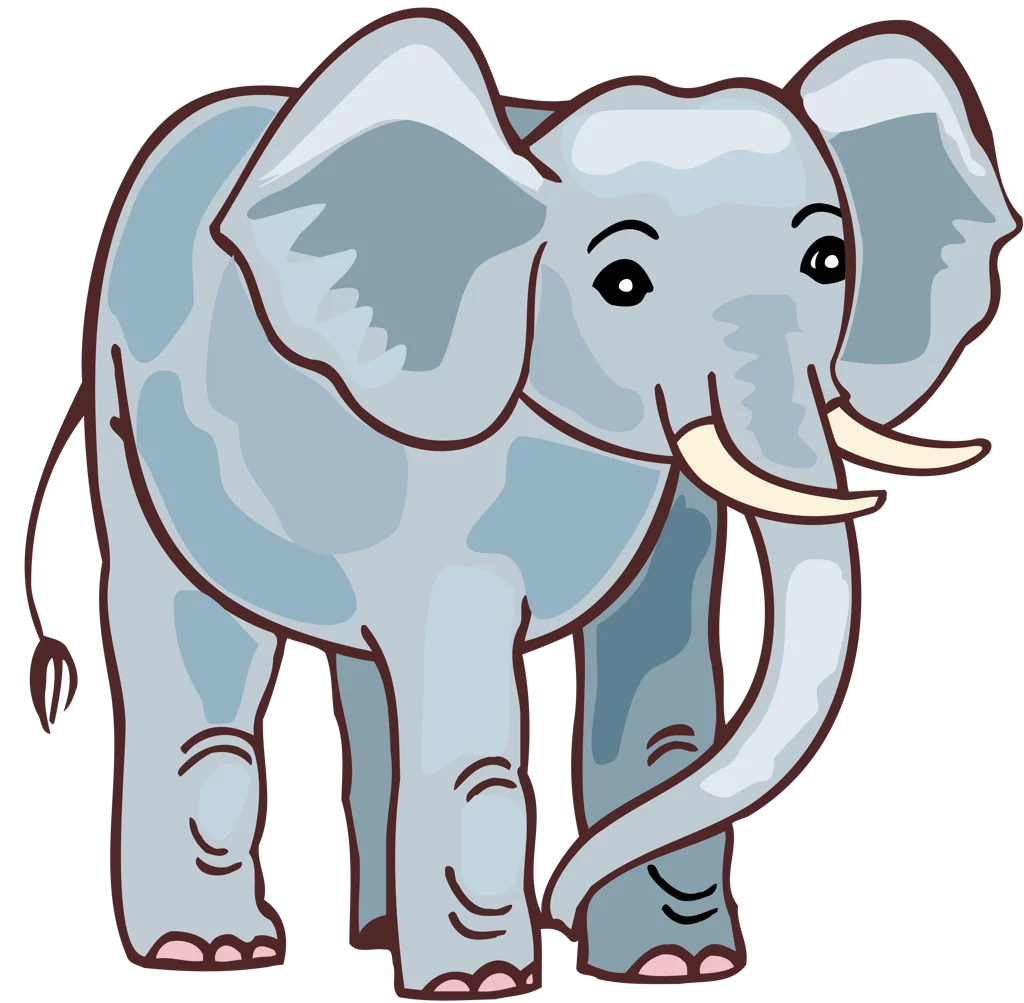 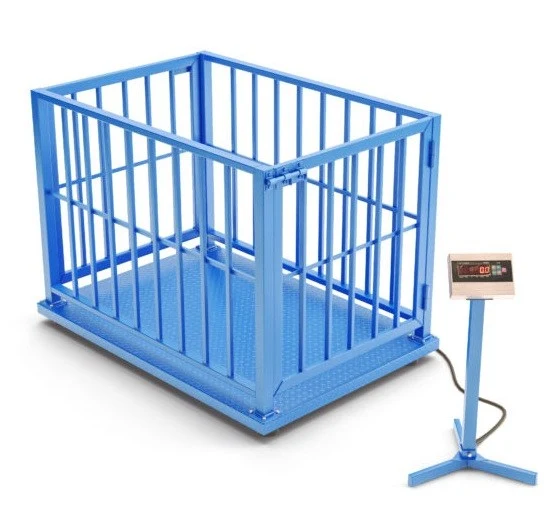 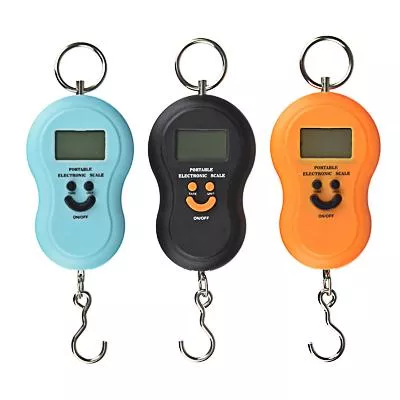 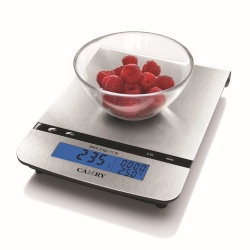 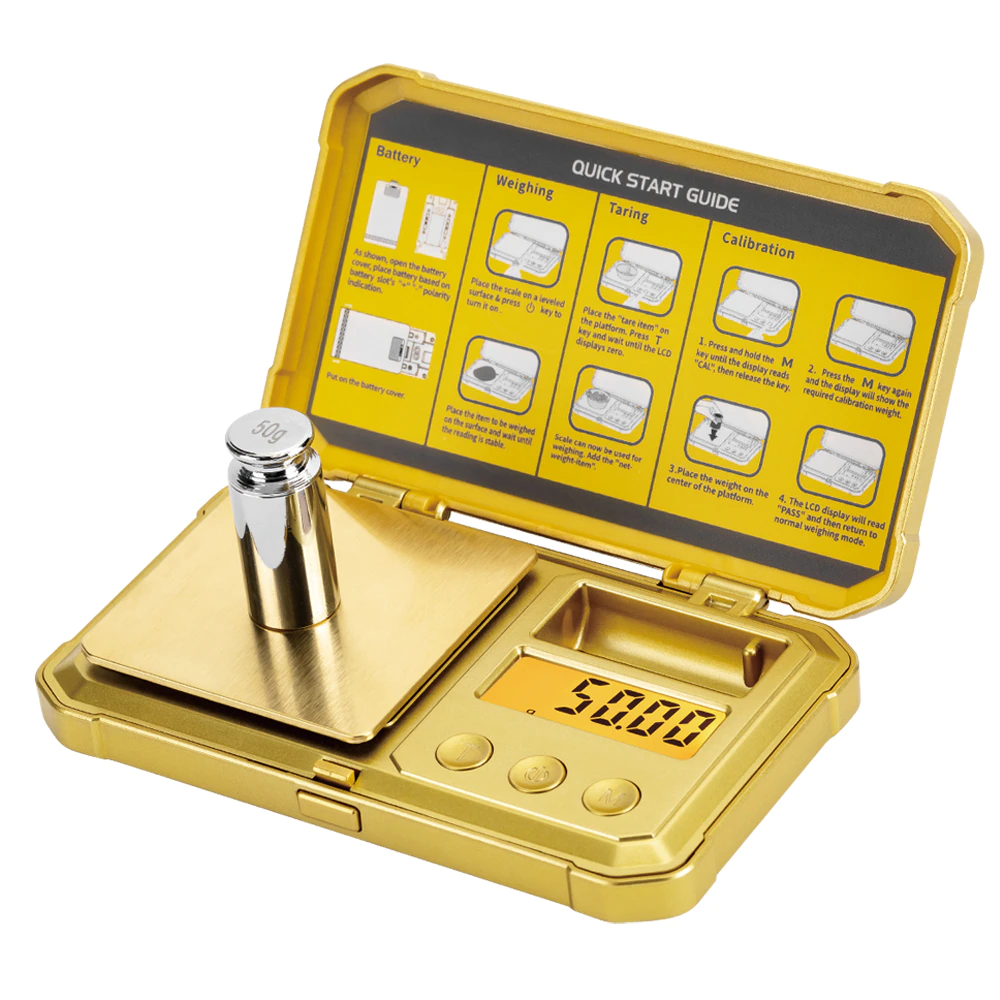 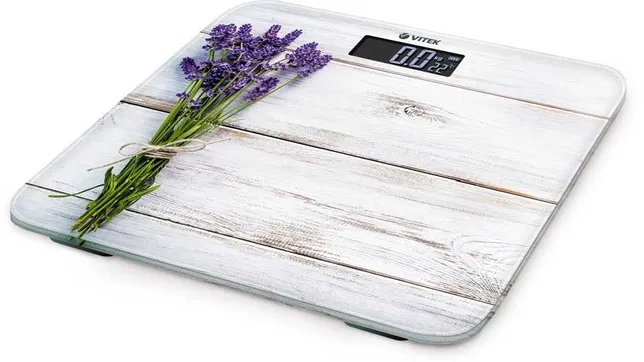 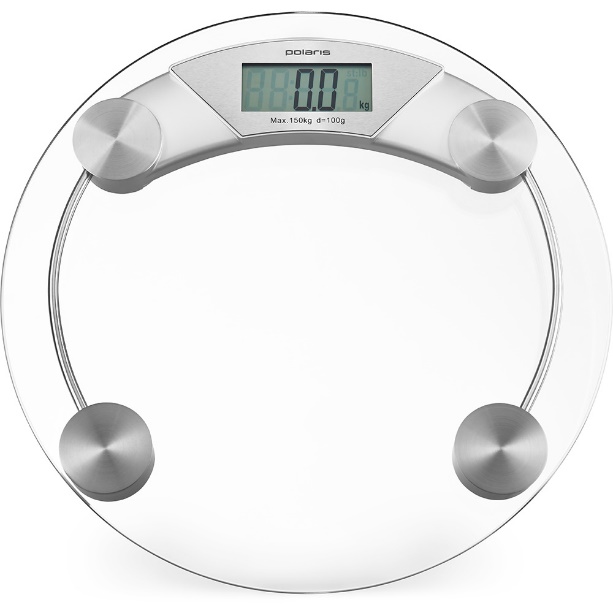 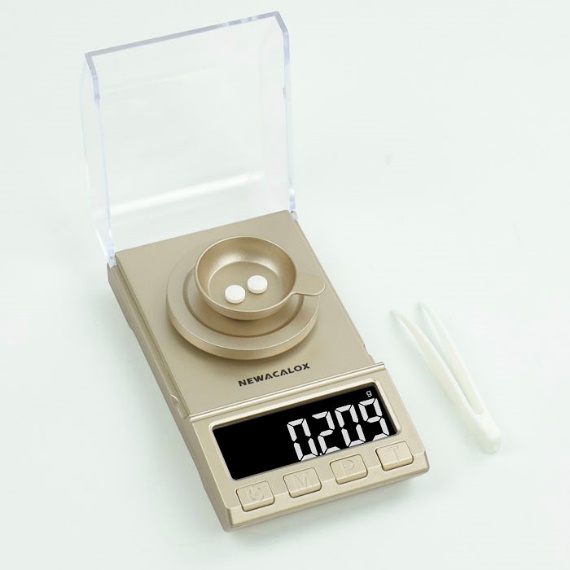 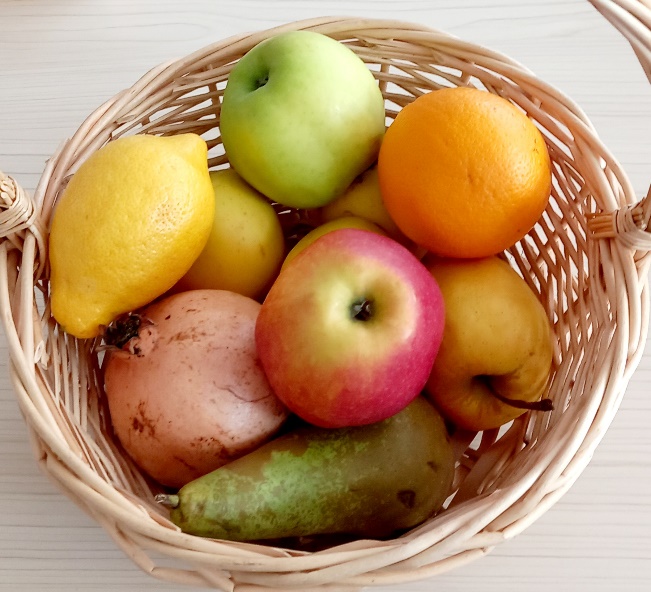 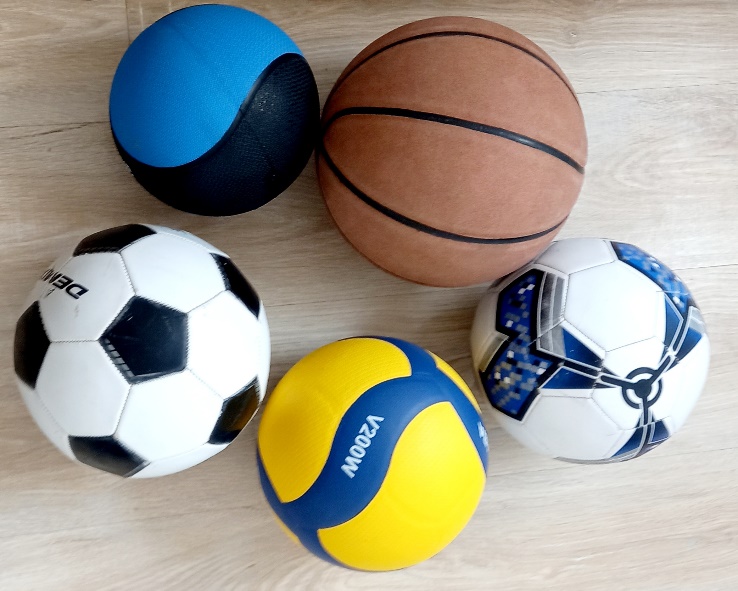 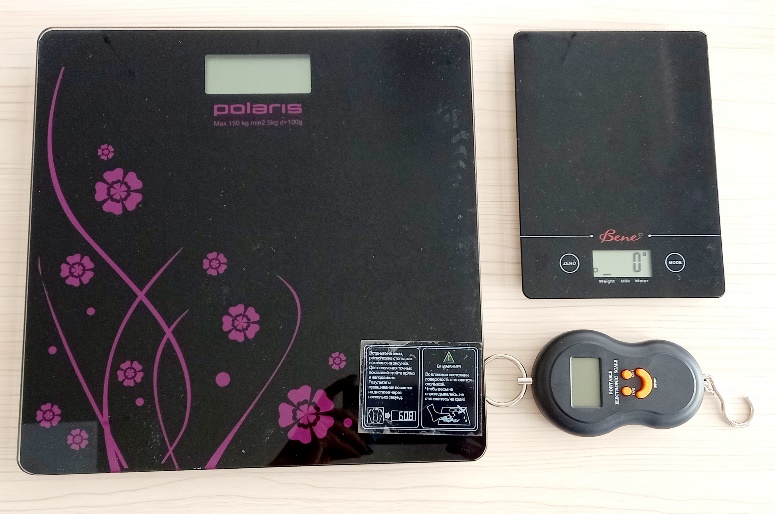 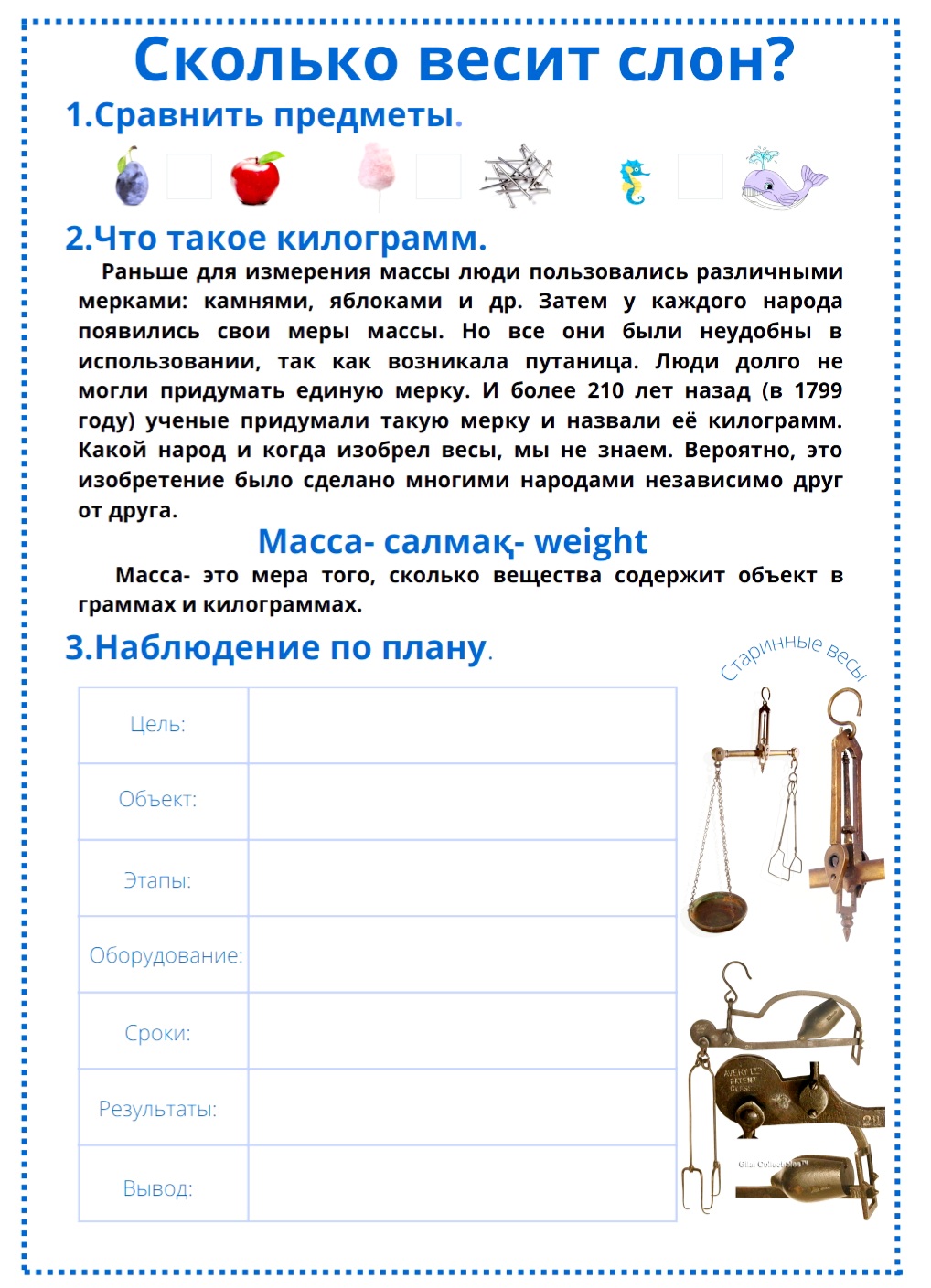 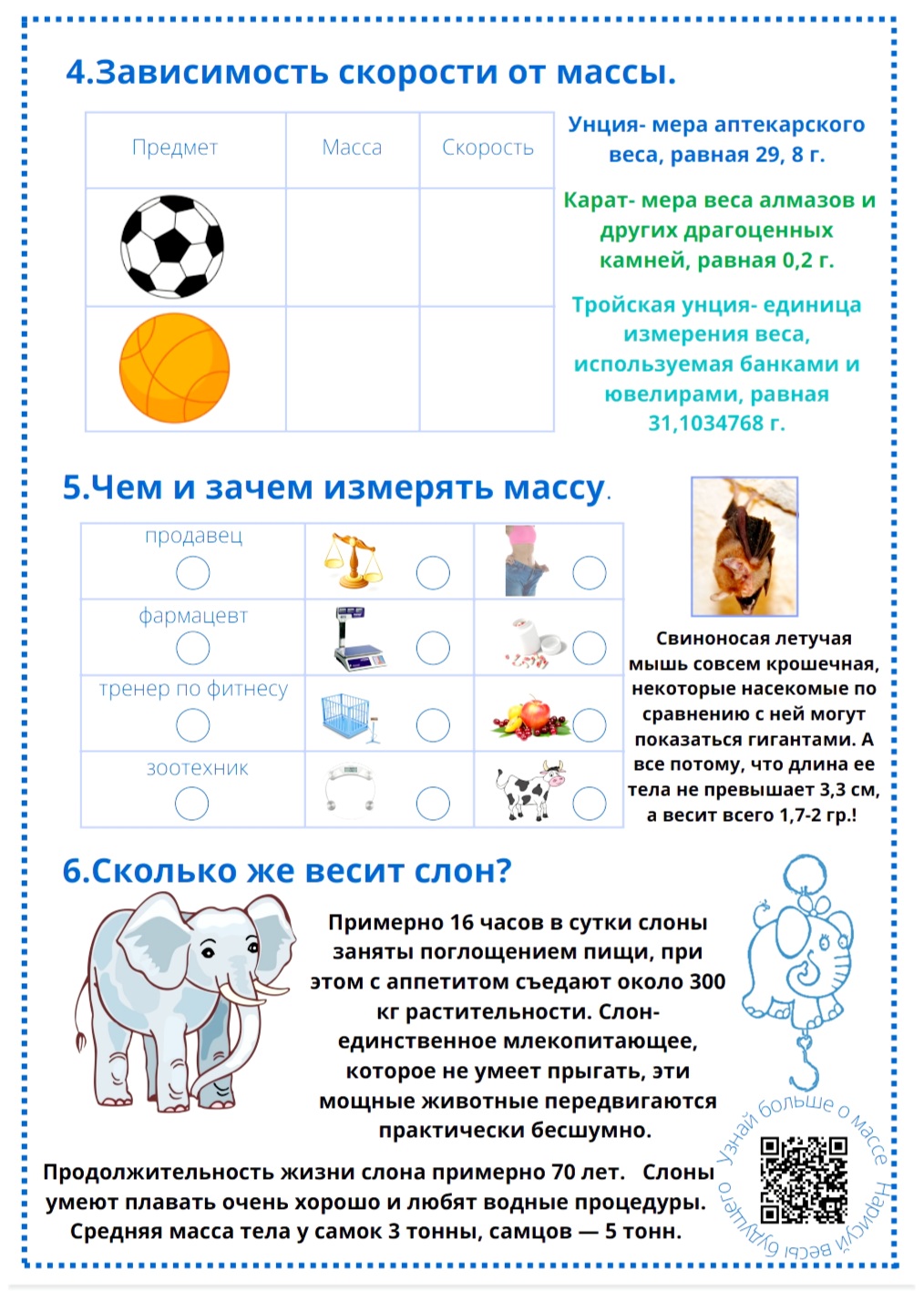 Раздел:Раздел:«Традиции и фольклор».«Традиции и фольклор».«Традиции и фольклор».«Традиции и фольклор».Ф.И.О. педагогаФ.И.О. педагогаЗайцева Светлана АнатольевнаЗайцева Светлана АнатольевнаЗайцева Светлана АнатольевнаЗайцева Светлана АнатольевнаДата:Дата:16/03/202216/03/202216/03/202216/03/2022Класс:Класс:Количество присутствующих:               Количество отсутствующих:Количество присутствующих:               Количество отсутствующих:Количество присутствующих:               Количество отсутствующих:Количество присутствующих:               Количество отсутствующих:Тема урока:Тема урока:Сколько весит слон?Сколько весит слон?Сколько весит слон?Сколько весит слон?Цели обучения в соответствиис учебной программойЦели обучения в соответствиис учебной программой2.5.1.4.  определять влияние массы предметов на скорость движения2.1.2.5. проводить наблюдения согласно составленному плану и формулировать выводы.2.5.1.4.  определять влияние массы предметов на скорость движения2.1.2.5. проводить наблюдения согласно составленному плану и формулировать выводы.2.5.1.4.  определять влияние массы предметов на скорость движения2.1.2.5. проводить наблюдения согласно составленному плану и формулировать выводы.2.5.1.4.  определять влияние массы предметов на скорость движения2.1.2.5. проводить наблюдения согласно составленному плану и формулировать выводы.Цели урокаЦели урокаВсе учащиеся смогут:определять влияние массы предметов на скорость движения; проводить наблюдения согласно составленному плану и формулировать выводы.Большинство учащихся будут уметь:соотносить предмет и единицы его измерения;Некоторые учащиеся смогут:объяснить необходимость определения массы людями разных профессий, выдвигать гипотезы по предложенному вопросу.Все учащиеся смогут:определять влияние массы предметов на скорость движения; проводить наблюдения согласно составленному плану и формулировать выводы.Большинство учащихся будут уметь:соотносить предмет и единицы его измерения;Некоторые учащиеся смогут:объяснить необходимость определения массы людями разных профессий, выдвигать гипотезы по предложенному вопросу.Все учащиеся смогут:определять влияние массы предметов на скорость движения; проводить наблюдения согласно составленному плану и формулировать выводы.Большинство учащихся будут уметь:соотносить предмет и единицы его измерения;Некоторые учащиеся смогут:объяснить необходимость определения массы людями разных профессий, выдвигать гипотезы по предложенному вопросу.Все учащиеся смогут:определять влияние массы предметов на скорость движения; проводить наблюдения согласно составленному плану и формулировать выводы.Большинство учащихся будут уметь:соотносить предмет и единицы его измерения;Некоторые учащиеся смогут:объяснить необходимость определения массы людями разных профессий, выдвигать гипотезы по предложенному вопросу.Ход урока:Ход урока:Ход урока:Ход урока:Ход урока:Ход урока:Этап урока/ ВремяДействия педагогаДействия педагогаДействия ученикаОцениваниеРесурсыНачало урока I.Создание положительного эмоционального настрояПожмем друг другу руки.Удачи пожелаем!С прекрасным настроением Урок мы начинаем!Сходство, различия будем искатьДумать, сравнивать и рассуждать.II.Введение в темуДля того чтобы узнать, то, с чем познакомимся на уроке, мы ответим на вопросы с помощью наших Plickers карт.  Приготовились, начинаем.– Какие единицы измерения помогут определить длину тетради? (Сантиметры)– Какие единицы измерения помогут определить объем жидкости в кувшине? (Литры)– Какие единицы измерения помогут определить расстояние от дома до школы? (Километры)– Какие единицы измерения помогут определить вес рюкзака? (Килограммы, граммы)ФО. Молодцы! Выполняем проверку.III.Актуализация знаний. ЦелеполаганиеРаботаем с рабочими листами. Вам даны предметы, которые изображены парами. Ваша задача, работая в группе, сравнить предметы в каждой паре и сказать, что легче, а что тяжелее. Приступаем к работе. Время на выполнение этой работы- одна минута.1-я пара: слива легче яблока; С > Я2-я пара: сладкая вата легче гвоздей; В < Г3-я пара: морской конек легче кита Кн > КтЗаписывают в рабочем листе с помощью математических знаков < >.Закончили работу (сигнал об окончании работы-звук таймера на доске). 1 группа – называет результат сравнения 1 пары предметов. Хорошо!2 группа – называет результат сравнения 2 пары предметов. Молодцы!3 группа – называет результат сравнения 3 пары предметов. Отлично!Какой вывод мы можем сделать?Вывод: когда мы сравниваем предметы и говорим, легче или тяжелее, мы имеем в виду такое свойство предмета, которое называется «масса».- Что вы хотите узнать и чему мы должны научиться? Подсказка на доске (слон и весы). -Совершенно верно. Сегодня мы познакомимся с тем, как узнать, сколько весит тот или иной предмет (слон) и будем продолжать развивать умение проводить наблюдение и эксперимент.I.Создание положительного эмоционального настрояПожмем друг другу руки.Удачи пожелаем!С прекрасным настроением Урок мы начинаем!Сходство, различия будем искатьДумать, сравнивать и рассуждать.II.Введение в темуДля того чтобы узнать, то, с чем познакомимся на уроке, мы ответим на вопросы с помощью наших Plickers карт.  Приготовились, начинаем.– Какие единицы измерения помогут определить длину тетради? (Сантиметры)– Какие единицы измерения помогут определить объем жидкости в кувшине? (Литры)– Какие единицы измерения помогут определить расстояние от дома до школы? (Километры)– Какие единицы измерения помогут определить вес рюкзака? (Килограммы, граммы)ФО. Молодцы! Выполняем проверку.III.Актуализация знаний. ЦелеполаганиеРаботаем с рабочими листами. Вам даны предметы, которые изображены парами. Ваша задача, работая в группе, сравнить предметы в каждой паре и сказать, что легче, а что тяжелее. Приступаем к работе. Время на выполнение этой работы- одна минута.1-я пара: слива легче яблока; С > Я2-я пара: сладкая вата легче гвоздей; В < Г3-я пара: морской конек легче кита Кн > КтЗаписывают в рабочем листе с помощью математических знаков < >.Закончили работу (сигнал об окончании работы-звук таймера на доске). 1 группа – называет результат сравнения 1 пары предметов. Хорошо!2 группа – называет результат сравнения 2 пары предметов. Молодцы!3 группа – называет результат сравнения 3 пары предметов. Отлично!Какой вывод мы можем сделать?Вывод: когда мы сравниваем предметы и говорим, легче или тяжелее, мы имеем в виду такое свойство предмета, которое называется «масса».- Что вы хотите узнать и чему мы должны научиться? Подсказка на доске (слон и весы). -Совершенно верно. Сегодня мы познакомимся с тем, как узнать, сколько весит тот или иной предмет (слон) и будем продолжать развивать умение проводить наблюдение и эксперимент.проверяют готовность к урокусравнение предметовставят цель к урокуПрограмма Plickers- протоколСловесное оцениваниеКарточки для ФОПрограмма PlickersРабочие листыСередина урока(К) Работа по теме урокаРабота по учебнику стр. 68.- Прочитайте текст в рамочке. - Что такое масса? Прочитайте. (Когда  мы сравниваем предметы и говорим, они легче или тяжелее, то имеем ввиду такое свойство предмета, которое называется «масса».)- Что вас удивило? (Что масса в переводе с греческого означает «кусок теста».)Масса -weight- салмақ- Чтобы больше узнать, что такое масса, мы обратимся к образовательной платформе БИЛИМЛЕНД. Смотрим и слушаем внимательно.https://twig-bilim.kz/ru/film/glossary/mass-479 -Масса- это мера того, сколько вещества содержит объект измеряемая в граммах и килограммах.- На уроках математики мы изучали массу предметов. А какие еще единицы измерения используются для определения массы предмета? (Центнеры, тонны)Работу по учебнику стр. 69 номер 4 (в рамочке).-Лучший способ узнать или сравнить массу предмета – это…  (взвесить). - Какой прибор помогает взвесить предмет?-Какие бывают весы?  (Напольные, кухонные, безмен)-Для чего используем весы? (Узнать массу предмета).Раньше для измерения массы люди пользовались различными мерками: камнями, яблоками и др. Затем у каждого народа появились свои меры массы. Но все они были неудобны в использовании, так как возникала путаница. Люди долго не могли придумать единую мерку. И более 210 лет назад (в 1799 году) ученые придумали такую мерку и назвали её килограмм. Какой народ и когда изобрел весы, мы не знаем. Вероятно, это изобретение было сделано многими народами независимо друг от друга. Заполняем модель Фрейера- Масса.Групповая работа по ТАЙМЕРУ (3 мин).Наблюдение по плану.-Сейчас вы будете работать в группах. Для этого все группы берут весы и выполняют задания, которые записаны на листочках. После того, как выполните задания, результаты записываем на рабочих листах.1 группа- напольные весы. Измерить массу учащихся в группе, сравнить.2 группа- кухонные весы. Измерить массу фруктов, сравнить.3 группа- измерить массу мячей, сравнить.Прежде чем приступить к работе, мы с вами вспомним план проведения наблюдения и правила работы в группе.Повторите план проведения наблюдения.Должны поставить цельОпределить объектНаписать этапы наблюденияОборудование Сроки наблюденияРезультат наблюденияВывод Работа по ТАЙМЕРУ.Выберите весы, которые подойдут для вашего наблюдения.Выступление спикера от группы.Взвесить мячи. Толкнуть.Дается два мяча (футбольный и баскетбольный). Чтобы узнать какой тяжелее, взвешиваем. Теперь толкаем и смотрим, какой покатится быстрее. Вывод: под воздействием одной и той же силы разные по массе предметы за одинаковое время наберут разную скорость. Тот предмет, который легче. Покатится быстрее.ФИЗМИНУТКА.Игра «Хлопушки».На доске висят картинки с изображением различных весов. Ваша задача определить с помощью каких весов можно взвесить тот или иной предмет. Я разделила вас на группы. Посмотрите на свои рабочие листы. Синяя- первая группа, красная- вторая группа. Выбор был случайным. Становятся 2 команды. Кто быстрее правильно «хлопнет» по ответу. Например: Мальчик, яблоко, коза, арбуз, сережки, аптечный порошок, корова, девочка, апельсин, кольцо, мука, школьник, колибри (3- 7 гр), кит, жемчужина?Самостоятельная работа. -Рассмотрите таблицу.-Что написано в 1 столбце? (профессии)-Что изображено во 2 столбце? (весы)-Что изображено в 3 столбце? (предметы)-Закрасьте одинаковым цветом круги (профессия-весы-предмет для взвешивания)Выполняем взаимопроверку.Ребята, так сколько же все- таки весит слон?https://www.youtube.com/watch?v=quhUYN4OFkQ Прочитайте текст на рабочем листе, подчеркните опорные слова.Примерно 16 часов в сутки слоны заняты поглощением пищи, при этом с аппетитом съедают около 300 кг растительности. Слон - единственное млекопитающее, которое не умеет прыгать, этим мощные животные передвигаются практически бесшумно. Продолжительность жизни слона составляет примерно 70 лет. Слоны умеют плавать очень хорошо и любят водные процедуры.Средняя масса тела у самок 3 тонны, самцов- 5 тонн.-Узнали сколько весит слон?(К) Работа по теме урокаРабота по учебнику стр. 68.- Прочитайте текст в рамочке. - Что такое масса? Прочитайте. (Когда  мы сравниваем предметы и говорим, они легче или тяжелее, то имеем ввиду такое свойство предмета, которое называется «масса».)- Что вас удивило? (Что масса в переводе с греческого означает «кусок теста».)Масса -weight- салмақ- Чтобы больше узнать, что такое масса, мы обратимся к образовательной платформе БИЛИМЛЕНД. Смотрим и слушаем внимательно.https://twig-bilim.kz/ru/film/glossary/mass-479 -Масса- это мера того, сколько вещества содержит объект измеряемая в граммах и килограммах.- На уроках математики мы изучали массу предметов. А какие еще единицы измерения используются для определения массы предмета? (Центнеры, тонны)Работу по учебнику стр. 69 номер 4 (в рамочке).-Лучший способ узнать или сравнить массу предмета – это…  (взвесить). - Какой прибор помогает взвесить предмет?-Какие бывают весы?  (Напольные, кухонные, безмен)-Для чего используем весы? (Узнать массу предмета).Раньше для измерения массы люди пользовались различными мерками: камнями, яблоками и др. Затем у каждого народа появились свои меры массы. Но все они были неудобны в использовании, так как возникала путаница. Люди долго не могли придумать единую мерку. И более 210 лет назад (в 1799 году) ученые придумали такую мерку и назвали её килограмм. Какой народ и когда изобрел весы, мы не знаем. Вероятно, это изобретение было сделано многими народами независимо друг от друга. Заполняем модель Фрейера- Масса.Групповая работа по ТАЙМЕРУ (3 мин).Наблюдение по плану.-Сейчас вы будете работать в группах. Для этого все группы берут весы и выполняют задания, которые записаны на листочках. После того, как выполните задания, результаты записываем на рабочих листах.1 группа- напольные весы. Измерить массу учащихся в группе, сравнить.2 группа- кухонные весы. Измерить массу фруктов, сравнить.3 группа- измерить массу мячей, сравнить.Прежде чем приступить к работе, мы с вами вспомним план проведения наблюдения и правила работы в группе.Повторите план проведения наблюдения.Должны поставить цельОпределить объектНаписать этапы наблюденияОборудование Сроки наблюденияРезультат наблюденияВывод Работа по ТАЙМЕРУ.Выберите весы, которые подойдут для вашего наблюдения.Выступление спикера от группы.Взвесить мячи. Толкнуть.Дается два мяча (футбольный и баскетбольный). Чтобы узнать какой тяжелее, взвешиваем. Теперь толкаем и смотрим, какой покатится быстрее. Вывод: под воздействием одной и той же силы разные по массе предметы за одинаковое время наберут разную скорость. Тот предмет, который легче. Покатится быстрее.ФИЗМИНУТКА.Игра «Хлопушки».На доске висят картинки с изображением различных весов. Ваша задача определить с помощью каких весов можно взвесить тот или иной предмет. Я разделила вас на группы. Посмотрите на свои рабочие листы. Синяя- первая группа, красная- вторая группа. Выбор был случайным. Становятся 2 команды. Кто быстрее правильно «хлопнет» по ответу. Например: Мальчик, яблоко, коза, арбуз, сережки, аптечный порошок, корова, девочка, апельсин, кольцо, мука, школьник, колибри (3- 7 гр), кит, жемчужина?Самостоятельная работа. -Рассмотрите таблицу.-Что написано в 1 столбце? (профессии)-Что изображено во 2 столбце? (весы)-Что изображено в 3 столбце? (предметы)-Закрасьте одинаковым цветом круги (профессия-весы-предмет для взвешивания)Выполняем взаимопроверку.Ребята, так сколько же все- таки весит слон?https://www.youtube.com/watch?v=quhUYN4OFkQ Прочитайте текст на рабочем листе, подчеркните опорные слова.Примерно 16 часов в сутки слоны заняты поглощением пищи, при этом с аппетитом съедают около 300 кг растительности. Слон - единственное млекопитающее, которое не умеет прыгать, этим мощные животные передвигаются практически бесшумно. Продолжительность жизни слона составляет примерно 70 лет. Слоны умеют плавать очень хорошо и любят водные процедуры.Средняя масса тела у самок 3 тонны, самцов- 5 тонн.-Узнали сколько весит слон?Работа над текстом по учебникуотвечают на вопросыотвечают на вопросыработают с текстом с использованием метода ISERTГрупповая работа отвечают на вопросысоставляют план наблюденияпроводят наблюдениеотвечают на вопросырассуждают выдвигают гипотезыДелают выводыФО Выполняют взаимопроверку по ФОработают с текстом с использованием метода ISERTкомментарий учителясловесная похвалаоценивание активных учащихсяоценивание активных учащихсясловесная похвалаоценивание активных учащихсясловесная похвалавыставление баллов за работу на уроке + самооценивание в рабочем листеУчебникВидеоролик БилимлендРабочий листМодель ФрейраПравила работы в группеНаблюдение по плануВесы, фрукты, мячиТаблицы для записи резульатовРабочий лист Весы, хлопушкиРабочий листВидеоролик про слонаКарточки ФОКонец урокаИтог урока.-Какие цели ставили на этот урок?- Вы достигли этих целей?-Закрасьте безмен в виде слона полностью, если вы справились со всеми заданиями, у вас все получилось и вам было интересно. Если что- то не получилось закрашиваем слона наполовину.Мы узнали на уроке,Что такое килограмм.Килограммы помогают,Что угодно взвесить нам.Можем мы узнать, на сколькоТяжелее кит слона,Сколько весит кот наш Васька,Я и ты, он и она…Д/З: для закрепления материала, дома посмотрите видеоурок по куар коду, нарисуйте весы будущего.Итог урока.-Какие цели ставили на этот урок?- Вы достигли этих целей?-Закрасьте безмен в виде слона полностью, если вы справились со всеми заданиями, у вас все получилось и вам было интересно. Если что- то не получилось закрашиваем слона наполовину.Мы узнали на уроке,Что такое килограмм.Килограммы помогают,Что угодно взвесить нам.Можем мы узнать, на сколькоТяжелее кит слона,Сколько весит кот наш Васька,Я и ты, он и она…Д/З: для закрепления материала, дома посмотрите видеоурок по куар коду, нарисуйте весы будущего.подводят итог урокаНа протяжении урока используется карточка для ФО- песочные часы